                       May 2021 – Summer Term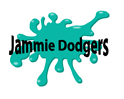 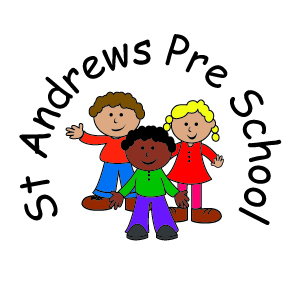 Welcome to our temporary LocationI would like to warmly welcome you back after the Easter break, I hope you all managed to enjoy the break and feel rested and relaxed.  I hope you all find the new set up here just as inviting, safe and stimulating for your children. If you have any comments or suggestions, please feel free to email them to the office. I would like to say hello and welcome to all our new parents and children, I am looking forward to getting to know each one of you over the next few weeks. I would like to say that St Andrews and Jammie Dodgers has an open door policy so if you have any worries or concerns please speak to me or any one of the team.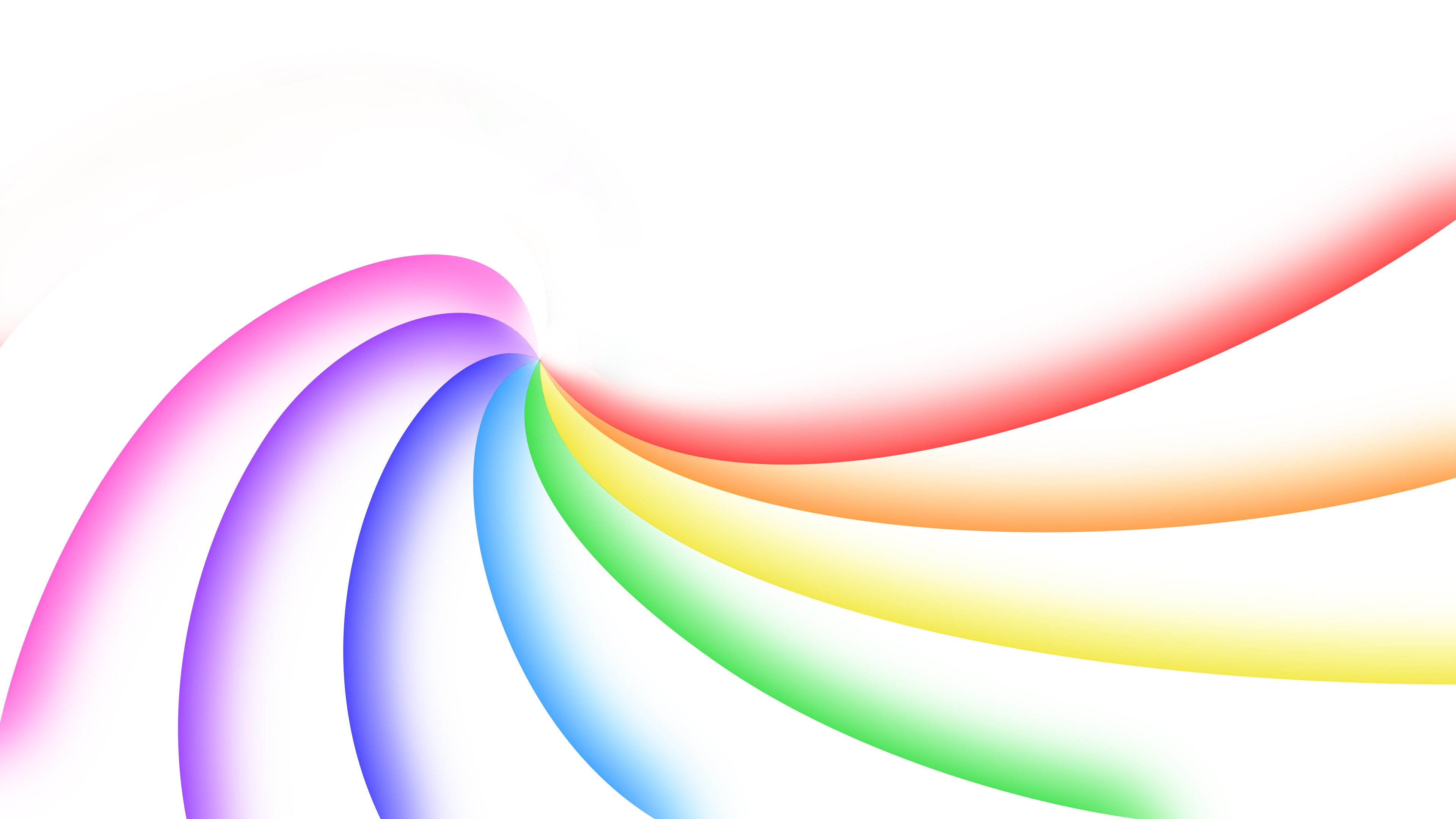  Cut here -----------Please highlight the hours you would like an return ASAP -------------------Childs name________________________I understand that once booking has been made full payment of fees is due even if my child does not attend .Signed____________________________   parent/carer     Dated_____________________Learning and development this term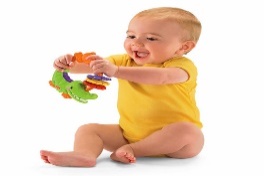 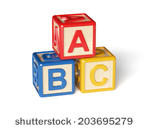 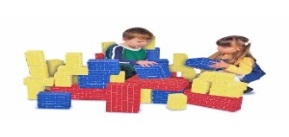 .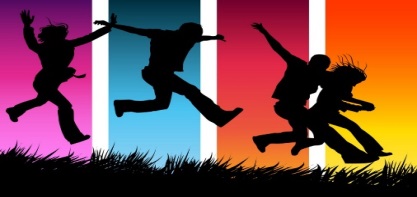 make sure all fees are paid by15th of every month.   Thank you in advance for your co-operation                                                        The St Andrews & Jammie Dodgers TeamTuesday 1st JuneWednesday 2nd Thursday 3rd Friday 4th8.30 am – 1pm8.30 am – 1pm8.30 am – 1pm8.30 am – 1pm1pm – 5.30pm1pm – 5.30pm1pm – 5.30pm1pm – 5.30pm08.30 -5.30 pm08.30 -5.30 pm08.30 -5.30 pm08.30 -5.30 pm